Хвалим ребенка правильноКаждый человек, будь-то ребенок или взрослый, нуждается в поощрении. Для ребенка дошкольного возраста похвала родителей - основной способ понять, что он сделал что-то хорошо. Каждый любящий родитель знает – хвалить и поддерживать ребенка необходимо, малыш должен чувствовать себя любимым, значимым, уверенным в себе, успешным. Но далеко не каждый знает, как правильно нужно хвалить. Как не переусердствовать и в то же время не поскупиться.Вот несколько советов:* Хвалите ребенка за конкретные действия. Старайтесь хвалить так, чтобы он понимал, что именно сделал хорошо и почему вообще это хорошо.Например, если хвалите за то, что он нарисовал красивый рисунок, обратите внимание на детали: «Такое солнышко красивое у тебя получилось! И вон та птичка, как настоящая».Избегайте фраз вроде: «Ты такой молодец! Настоящий художник!». Даже обращенная к маленькому ребенку похвала, должна быть адекватна ситуации.Важно хвалить действие, а не личность. Можно также указать на то, какую трудную задачу выполнил малыш, например: «Это очень непросто - нарисовать птичку»* Подкрепляйте похвалу невербальными компонентами: улыбкой, объятием, поцелуем.Малыш должен чувствовать, что вы искренне обрадованы его действием, а не похвалили его, только чтобы «отвязаться».К тому же психологи рекомендуют обнимать и целовать ребенка не менее четырех раз в день.* Не сравнивайте ребенка с другими!Вы наверняка уже слышали, насколько нежелательно сравнивать свое дитя с другими детьми, когда указываете на его ошибки. С похвалой дела обстоят так же. Когда хвалите ребенка, не надо указывать, что он сделал что-то лучше Васи, Пети, Маши. Не воспитывайте в нем чувство превосходства.* Не нужно хвалить за каждую мелочь, иначе смысл похвалы теряется.И этим вы рискуете, что через некоторое время ребенок будет ожидать поощрения, чуть ли не за каждое свое действие. А в случае, если не дождется, будет в недоумении и растерянности.* Старайтесь различать в похвале, что ребенку удается с легкостью, а что с трудом.Сильно не акцентируйте внимание на природных данных (силе, гибкости и т.п.) Напротив, обращайте внимание на достижения ребенка, которые даются ему не без усилий. Хвалите его, если он старается и не сдается.* Не надо обещать ребенку, что из него вырастит великий художник, танцор, певец, спортсмен.Подумайте, как в будущем он будет переживать, если ваши грандиозные ожидания не оправдаются. Но это не значит, что нужно говорить ему: «Тебе не добиться успехов в этом. У тебя нет способностей!».* Если вы уже похвалили ребенка за какое-то достижение, не следует через некоторое время пояснять ему, что на самом деле его успех был не так и велик.И последнее..... «Если вы не знаете, за что похвалить ребенка, придумайте это!» - советует психиатр и психотерапевт В. Леви, в своей книге «Нестандартный ребенок».Уважаемые родители! Любите и хвалите своих детей!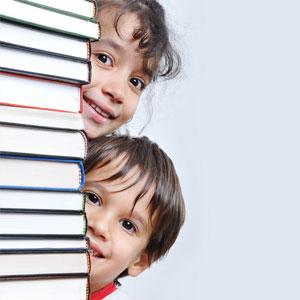 С наилучшими пожеланиямипедагог-психологИ.А. Илюмжинова